The Quality Policy of Monroe Engineering is defined in the following statement:The policies under which Monroe Engineering will operate its’ quality system are contained within the quality manual.  The quality system is designed to and operates with the requirements of ISO 9001:2015. The quality manual issued and controlled by Monroe Engineering defines the quality system that is effective across all disciplines and at all levels within the company.  If you have any questions concerning the current status of this manual, please contact the Management Representative at Monroe Engineering 2990 Technology Dr. Rochester Hills, Michigan 48309.Organizational Chart for Monroe EngineeringMonroe Corporate StaffMonroe Engineering Staff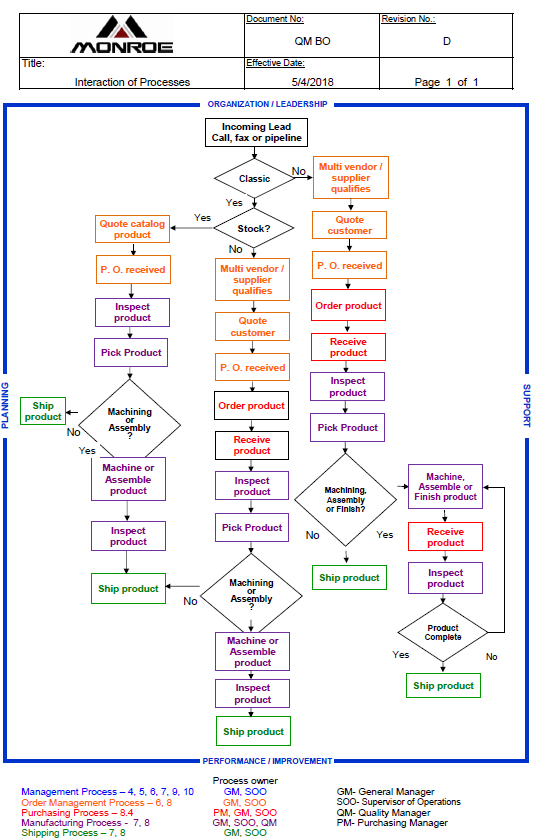 4	Context of the Organization4.1	Understanding the organization and its contextMonroe Engineering has determined the external and internal issues that are relevant to the purpose and strategic direction to achieve the quality management system (QMS) desired. The QMS information will be monitored and reviewed.4.2	Understanding the needs and expectations of interested parties	Monroe Engineering will consistently provide products and services that meet customer and applicable statutory and regulatory requirements. To do this we shall determine, monitor and review information concerning during the Management Review (see 9.3):	a).	the interested parties relevant to the QMS; and	b).	the requirements of the interested parties relevant to the QMS. 4.3	Determining the scope of the QMS	This quality manual applies to all activities within Monroe Engineering as a manufacturer and distributor of clamps, knobs, handles, plungers, leveling pads, hinges, and other industrial hardware.  At this time, Monroe Engineering excludes design (8.3), the customer supplies all design work. If we determine in the future to add design and/or post-delivery activity, we will update our quality management system to include these sections of the ISO9001 standard.     4.4	Quality management system and its processes	4.4.1	Monroe Engineering has established, implemented, maintained and continually improves their quality management system including their processes and interactions in accordance with the ISO9001:2015 requirements. Monroe Engineering has determined the processes needed for their QMS and their application throughout and shall:		a). determine the inputs required and expected outputs from their processes;		b). determine the sequence and interaction of processes;		c). determine and apply the criteria and methods needed to ensure the effective operation 		     and control of their processes;		d). determine the resources needed for their processes and ensure their availability;		e). assign the responsibilities and authorities for the processes;		f). address the risks and opportunities determined by the requirements;g). evaluate the processes and implement any changes needed to ensure the processes       achieve their intended results;		h). improve their processes and the QMS.	4.4.2 	Monroe Engineering shall:		a). maintain documented information to support the operation of its processes; and		b). retain documented information to ensure processes are being carried out as planned.5	Leadership5.1 	Leadership and commitment	5.1.1	Top management of Monroe Engineering is committed to the QMS by:		a). taking accountability for the effectiveness of the QMS;		b). the quality policy and objectives are established for the QMS and are compatible with the               	     context and strategic direction;		c). ensuring the integration of the QMS into the business processes;		d). promote the use of the process approach and risk-based thinking;		e). the QMS resources are available;		f). communicating the effectiveness to the QMS;		g). ensure the QMS achieves its intended results;		h). engaging, directing and supporting persons to contribute to the effectiveness of the QMS;		i). promote improvement;	j). supporting management roles to demonstrate their leadership as it applies to their area of     	    responsibility.	5.1.2	Customer focusTop management shall demonstrate leadership and commitment with respect to customer focus by ensuring that:a). determine, understand and consistently meet customer and applicable statutory and     regulatory requirements;		b). determine and address the risks and opportunities that can affect conformity of products 			and services and the ability to enhance customer satisfaction; and		c). maintain the focus of enhancing customer satisfaction; 5.2	Policy	5.2.1	Establishing the quality policy		Top management has established, implemented and maintained a quality policy that:		a). is appropriate to the purpose and context of Monroe Engineering and supports our 		     strategic direction;		b). provided a framework for setting quality objectives;		c). includes a commitment to satisfy applicable requirements; and		d). includes a commitment to continually improve its QMS.	5.2.2	Communicating the quality policy		The quality policy shall:		a). is available and maintained as documented information;		b). is communicated, understood, and applied within the organization; and		c). is available to relevant parties, as appropriate.5.3	Organizational roles, responsibilities, and authorities		Top management ensures responsibilities and authorities for relevant roles are assigned, 		communicated and understood.		Top management has assigned responsibility and authority for:		a). ensuring the QMS conforms to the requirements of ISO9001;		b). ensuring the processes are delivering their intended outputs;		c). reporting on the performance of the QMS and on opportunities for improvement;		d). ensuring the promotion of customer focus throughout Monroe Engineering; ande). ensuring the integrity of the QMS is maintained when changes to the QMS are planned      and implemented.6	Planning6.1	Actions to address risks and opportunities	6.1.1	Our QMS has determined the risks and opportunities that need to be addressed to:		a). give assurance the QMS has achieve its intended results;		b). enhance desirable effects;		c). prevent or reduce undesired effects; and		d). achieve improvement.	6.1.2	The organization shall plan:		a). actions to address these risks and opportunities;		b). how to;			1). Integrate and implement the actions into its QMS processes; and			2). Evaluate the effectiveness of these actions.	Actions taken to address risks and opportunities shall be proportionate to the potential impact on 	the conformity of products and services.6.2	Quality objectives and planning to achieve them	6.2.1	Monroe Engineering has established quality objectives at relevant functions, levels and processes needed for the QMS.		The quality objectives shall:		a). be consistent with the quality policy;		b). be measurable;		c). take into account applicable requirements;		d). be relevant to conformity of products and services and to enhancement of customer 			satisfaction;		e).be monitored;		f). be communicated; and		g). be updated as appropriate.		Quality objectives are maintained as documented information.	6.2.2	When planning how to achieve our quality objectives we shall determine:		a). what will be done;		b). what resources will be required;		c). who will be responsible;		d). when it will be completed; and		e). how the results will be evaluated.6.3	Planning	When changes are made to our QMS they are planned. We shall consider:	a). the purpose of the changes and their potential consequences;	b). the integrity of the QMS; 	c). the availability of resources; and	d). the allocation or reallocation of responsibilities and authorities.7	Support7.1	Resources	7.1.1	General	We have determined and provided the resources needed for the establishment, 	implementation, maintenance, and continual improvement of the QMS.		MONROE ENGINEERING shall consider:		a). the capabilities of, and constraints on, existing internal resources; and		b). what needs to be obtained from external providers.	7.1.2	People		We have determined and provided the people necessary for the effective implementation of 		its QMS and for the operation and control of its processes.	7.1.3	InfrastructureThe infrastructure (can include buildings, associated utilities, equipment, transportation resources, information, and communication technology) is maintained for the operation of its processes and to achieve conformity of products and services.	7.1.4	Environment for the operation of processes		The environment is maintained for the operation of its processes and to achieve conformity 		of products and services. (A suitable environment can be a combination of human and 		physical factors such as: social, psychological, physical)	7.1.5	Monitoring and measuring resources		7.1.5.1	General				The resources needed to ensure valid and reliable results when monitoring or 				measuring is used to verify the conformity of products and services to 				requirements are provided.				We ensure that the resources provided:				a). are suitable for the specific type of monitoring and measurement activities 				     being undertaken; and				b). are maintained to ensure their continuing fitness for their purpose.				Documented information is retained as evidence of fitness for purpose of the 				monitoring and measurement resources.		7.1.5.2	Measurement traceability				When measurement traceability is a requirement or considered to be an essential 				part of providing confidence in the validity of measurement results, measuring 				equipment shall be:  				a). calibrated or verified, or both, at specified intervals or prior to use, against 				     measurement standards traceable to international or national measurement 				     standards; when no such standards exist, the basis used for calibration or  				     verification shall be retained as documented information;				b). identified in order to determine their status; and				c). safeguarded from adjustments, damage or deterioration that would invalidate 				     the calibration status and subsequent measurement results.				We determine if the validity of previous measurement results has been adversely 				affected when measuring equipment if found to be unfit for its intended purpose, 				and shall take appropriate action as necessary.	7.1.6	Organizational knowledge (is knowledge specific to Monroe Engineering)		We have determined the knowledge necessary for the operation of our processes and to 		achieve conformity of products and services. This knowledge will be maintained and made 		available to the extent necessary. When addressing changing needs and trends, we shall 		consider its current knowledge and determine how to acquire or access any necessary 		additional knowledge and required updates.7.2	Competence	Monroe Engineering shall:		a). determine the necessary competence of person(s) doing work under its 		     control that affects the performance and effectiveness of the QMS;			b). ensure these persons are competent on the basis of appropriate education, 		     training, or experience 		c). where applicable, take actions to acquire the necessary competence, and 		     evaluate the effectiveness of the actions taken; and		d). retain documented information as evidence of competence.7.3	Awareness	Monroe Engineering shall ensure persons doing work under our control are aware of:		a). the quality policy;		b). relevant quality objectives;		c). their contribution to the effectiveness of the QMS, including the benefits of 		     improved performance; 		d). the implications of not conforming with the QMS requirements;7.4	CommunicationMonroe Engineering shall determine the internal and external communications relevant to the QMS, including:		a). on what it will communicate;		b). when to communicate;		c). with whom to communicate;		d). how to communicate; and 		e). who communicates.7.5	Documented Information	7.5.1	General	Monroe Engineering’s QMS shall include:		a). documented information required by AS9100D; and		b). documented information determined by Monroe Engineering as being necessary 		     for the effectiveness of the QMS.	7.5.2	Creating and updating		When documented information is created or updated, we ensure appropriate:		a). identification and description;		b). format and media; and		c). review and approval for suitability and adequacy.	7.5.3	Control of documented information		7.5.3.1 Documented information required by our QMS and AS9100D shall be controlled 		to ensure:			a). it is available and suitable for use, where and when needed; and			b). it is adequately protected.		7.5.3.2 For control of documented information, we shall address the following 		activities, as applicable:			a). distribution, access, retrieval and use;			b). storage and preservation, including preservation of legibility;			c). control of changes; 			d). retention and disposition; 			External documented information determined to be necessary for the planning and 			operation of the QMS shall be identified as appropriate and be controlled. 			Documented information retained as evidence of conformity shall be protected from 			unintended alterations.8	Operations8.1	Operational planning and control	We shall plan, implement, and control the processes needed to meet the requirements for the 	provision of products and services, and to implement the actions determined by:		a).	determining the requirements for the products and services;		b). establishing criteria for 			1). the processes;			2). the acceptance of products and services;		c). determining the resources needed to achieve conformity to the product and service 		     requirements 		d). implementing control of the processes in accordance with the criteria; and		e). determining, maintaining and retaining documented information to the extent necessary:			1). To have confidence that the processes have been carried out as planned;			2). To demonstrate the conformity of products and services to their requirements.	The output of this planning shall be suitable for our operations.	We shall control planned changes and review the consequences of unintended changes, taking	action to mitigate any adverse effects, as necessary. 	We will ensure outsource processes are controlled.8.2	Requirements for products and services	8.2.1 Customer communication	Communication with customers shall include:		a). providing information relating to products and services;		b). handling enquiries, contracts or orders, including changes;		c). obtaining customer feedback relating to products and services, including customer 		     complaints;		d). handling or controlling customer property; 		e). establishing specific requirements for contingency actions, when relevant.	8.2.2 	Determining the requirements for products and services	When determining the product and service requirements to be offered to customers we	shall ensure that:		a). the product and service requirements are defined, including:			1). Any applicable statutory and regulatory requirements;			2). Those considered necessary by us.		b). we can meet the claims for the products and services it offers;	8.2.3	Review of the requirements for products and services		8.2.3.1	Monroe Engineering ensure that it has the ability to meet the requirements forproducts and services to be offered to customers. We shall conduct a review before committing to supply products and services to a customer, to include:				a). requirements specified by the customer; including the requirements for				     delivery and post-delivery activities;				b). requirements not stated by the customer; but necessary for the specified or 				     intended use, when known;				c). requirements specified by us;					d). statutory and regulatory requirements applicable to the products and 					  services; and					e). contract or order requirements differing from those previously expressed.					Monroe Engineering shall ensure the contract or order requirements differing					from those previously defined are resolved.  The customer’s 					requirements shall be confirmed before acceptance when the customer 					does not provide a documented statement of their requirements.		8.2.3.2	Documented information shall be retained as applicable:					a). on the results of the review; and					b). on any new requirements for the products and services.	8.2.4	Changes to requirements for products and services		Monroe Engineering shall ensure that relevant documented information is amended, and 		that relevant persons are made aware of the changed requirements, when the requirements 		for products and services are changed.8.3	Design and development of products and services	8.3.1	General		A design and development process is maintained to ensure the subsequent provision of 		products and services.	8.3.2	Design and development planning		In determining the stages and controls for design and development we consider:			a). the nature, duration and complexity of the design and development activities;			b). the required process stages, including applicable design and development reviews;			c). the required design and development verification and validation activities;			d). the responsibilities and authorities involved in the design and development process;			e). the internal and external resource needs for the design and development of products 		   	    and services;			f).the need to control interfaces between persons involved in the design and development 			    process;			g). the need for involvement of customer’s and users in the design and development 			     process;			h). the requirements for subsequent provision of products and services;			i). the level of control expected for the design and development process by customers 			    and other relevant interested parties; and			j). the documented information needed to demonstrate that design and development 			    requirements have been met.	8.3.3	Design and development inputs		We have determined the requirements essential for the specific types of products and 		services to be designed and developed and shall consider:			a). functional and performance requirements;			b). information derived from previous similar design and development activities;			c). statutory and regulatory requirements;			d). standards or codes of practice that we have committed to implement; 			e). potential consequences of failure due to the nature of the products and services;		Inputs shall be adequate for design and development purposes, complete and 		unambiguous. Conflicting design and development inputs shall be resolved. Design		and development inputs shall be retained documented information.	8.3.4	Design and development controls		We shall apply controls to the design and development process to ensure that:			a). the results to be achieved are defined;			b). reviews are conducted to evaluate the ability of the results of design and development  			     to meet requirements;			c). verification activities are conducted to ensure that the design and development 			     outputs meet the input requirements;			d). validation activities are conducted to ensure that the resulting products and services 			     meet the requirements for the specified application or intended use; 			e). any necessary actions are taken on problems determined during the reviews, or 				verification and validation activities; 			f). documented information of these activities is retained; and	8.3.5	Design and development outputs		We ensure the design and development outputs: 			a). meet the input requirements; 			b). are adequate for the subsequent  processes for the provision of products and 				services;			c). include or reference monitoring and measuring requirements, as appropriate, and 		     	acceptance criteria;			d). specify the characteristics of the products and services that are essential for their 				intended purpose and their safe and proper provision;.			Documented information of the results of the design and development outputs shall be 			retained.	8.3.6	Design and development changes		Changes made during or subsequent to, the design and development of products and 		services, to the extent necessary to ensure that there is no adverse impact on conformity to 		requirements. There is a process to notify our customers, prior to implementation, 		about changes that affect customer requirements.		Documented information shall be retained on:			a). design and development changes;			b). the results of reviews;			c). the authorization of the changes; and			d). the actions taken to prevent adverse impacts.8.4	Control of externally provided processes, products and services	8.4.1 	General		Monroe Engineering ensures externally provided processes, products and services conform to 		our requirements. 		We have determined the controls to be applied to externally provided processes, products 		and services when:			a). products and services from external providers (known as suppliers) are intended for 				incorporation into our products and services;			b). products and services are provided directly to the customer(s) by external providers 				on behalf of Monroe Engineering; and			c). a process, or part of a process, is provided by an external provider as a result of a 				decision by Monroe Engineering.		We evaluate, select, monitor their performance and re-evaluate our external providers based 		on their ability to provide processes or products and services in accordance with our 		requirements. Documented information is retained of these activities and any necessary 		actions arising from the evaluations.	8.4.2	Type and extent of control		Monroe Engineering ensures that externally provided processes, products and services do not 		adversely affect our ability to consistently deliver conforming products and services to its 		customers.		Monroe Engineering shall:			a). ensure externally provided processes remain within the control of its QMS;			b). define both the controls that it intends to apply to an external provider and those it 				intends to apply to the resulting output; and 			c). take into consideration:				1). The potential impact of the externally provided processes, products and services 			          on the organization’s ability to consistently meet customer and applicable statutory				     and regulatory requirements; 				2). The effectiveness of the controls applied by the external provider; 			d). determine the verification, or other activities necessary to ensure that the externally 				provided processes, products and services meet requirements. 	8.4.3	Information for external providers		Monroe Engineering ensures the adequacy of requirements prior to their communication to 		the external provider. We shall communicate to the external providers its requirements for:			a). the process, products and services to be provided 			b). the approval of:				1). Products and services;				2). Methods, processes and equipment; and				3). The release of products and services;		c). competence, including any required qualification of persons;		d). the external providers’ interactions within the organization;		e). control and monitoring of the external providers’ performance to be applied by us;		f). verification or validation activities that we or our customer, intend to perform at the 			external provider’s premises;8.5	Production and service provision	8.5.1	Control of production and service provision		Monroe Engineering has production and service provision under controlled conditions.		Controlled condition shall include, as applicable:		a). the availability of documented information that defines:			1). The characteristics of the products to be produced, the services to be provided or the 			     activities to be performed; and			2). The results to be achieved.		b). the availability and use of suitable monitoring and measuring resources;		c). the implementation of monitoring and measurement activities at appropriate stages to 			verify that criteria for control of processes or outputs, and acceptance criteria for products 			and services, have been met;		d). the use of suitable infrastructure and environment for the operation of processes;		e). the appointment of competent persons, including any required qualification;		f). the validation, and periodic revalidation, of the ability to achieve planned results of the 			processes for production and service provision, where the resulting output cannot be 			verified by subsequent monitoring or measurement;		g). the implementation of actions to prevent human error; and		h). the implementation of release, delivery and post-delivery activities;	8.5.2	Identification and traceability		Monroe Engineering uses suitable means to identify outputs when it is necessary to ensure 		the conformity of products and services. Products are identified with respect to monitoring and measurement requirements throughout production and service provision.Documented information will be retained for outputs that require traceability.	8.5.3	Property belonging to customers or external providers		Monroe Engineering exercises care with property belonging to customer or external providers 		while it is under our control or being used by us. We will identify, verify protect and 		safeguard customers’ or external providers’ property provided for use or incorporation into 		the products and services. If customer or external providers’ property is lost, damaged or 		otherwise found to be unsuitable for use, we will report this to the customer or external 		provider and documented information will be retained.	8.5.4	Preservation		We will preserve the outputs during production and service provision, to the extent 		necessary to ensure conformity to requirements. 	8.5.5	Post-delivery activities		We will meet requirements for post-delivery activities associated with the products and 		services. We will consider the extent of post-delivery activities that are required by:			a). statutory and regulatory requirements;			b). the potential undesired consequences associated with its products and services;			c). the nature, use and intended lifetime of its products and services;			d). customer requirements; 			e). customer feedback;	8.5.6	Control of changes		We review and control changes for production and service provision, to the extent necessary 		to ensure continuing conformity with requirements. Documented information is retained of the review of changes, the person(s) authorizing the change and any necessary actions arising from the review. 8.6	Release of products and services	Monroe Engineering has implemented planned arrangements, at appropriate stages, to verify 	that the product and service requirements have been met. The release of products and services	to the customer shall not proceed until the planned arrangements have been satisfactorily 	completed, unless otherwise approved by a relevant authority and, as 	applicable, by the customer. Retained documented information of the release of products 	and services shall include:		a). evidence of conformity with the acceptance criteria; and		b). traceability to the person(s) authorizing the release.8.7	Control of nonconforming outputs	8.7.1	Monroe Engineering ensures that outputs that do not conform to their requirements are 		identified and controlled to prevent their unintended use or delivery. We will take appropriate 		action based on the nature of the nonconformity and its effect on the conformity of products 		and services. This applies to nonconforming products and services detected after delivery of 		products, during or after the provision of services.		Nonconforming outputs can be dealt with in one or more of the following ways:			a). correction;			b). segregation, containment, return ore suspension of provision of products and 				services;			c). informing the customer;			d). obtaining authorization for acceptance under concession 		Conformity to the requirements shall be verified when nonconforming outputs are corrected.	8.7.2	Documented information shall be retained for:			a). describes the nonconformity;			b). describes the actions taken;			c). describes any concessions obtained;			d). identifies the authority deciding the action in respect of the nonconformity.
9	Performance evaluation9.1	Monitoring, measurement, analysis and evaluation	9.1.1 General	We shall determine:		a). what needs to be monitored and measured;		b). the methods for monitoring, measurement, analysis and evaluation needed to ensure 			valid results;		c). when the monitoring and measuring shall be performed;		d). when the results from monitoring and measurement shall be analyzed and evaluated.		Performance and the effectiveness of the QMS is evaluated and documented information of 		the results are retained.	9.1.2 Customer satisfaction	Monroe Engineering will monitor customers’ perceptions of the degree to which their needs and	expectations have been fulfilled. 	9.1.3 Analysis and evaluation	The data and information arising from monitoring and measurement is anal is analyzed and 	evaluated. The results of analysis shall be used to evaluate:		a). conformity of products and services;		b). the degree of customer satisfaction;		c). the performance and effectiveness of the QMS;		d). if planning has been implemented effectively;		e). the effectiveness of actions taken to address risks and opportunities;		f). the performance of external providers;		g). the need for improvements to the QMS.9.2 Internal audit	9.2.1 Internal audits are conducted at planned intervals to provide information on whether the QMS:		a). conforms to:			1). Our requirements for the QMS; and			2). ISO9001:2015 requirements.		b). is effectively implemented and maintained.	9.2.2	Monroe Engineering has:		a). planned, established, implemented, and maintains an audit program including the frequency, methods, responsibilities, planning requirements and reporting, shall take into consideration the importance of the processes concerned, changes affecting us, and the results of previous audits;		b). define the audit criteria and scope for each audit;		c). select auditors and conduct audits to ensure objectivity and the impartiality of the audit 			process;		d). ensure the audit results are reported to management; 		e). take appropriate correction and corrective actions without undue delay; and		f). Evidence of the implementation of the audit program and the audit results are retained as 		    documented information.9.3	Management Review	9.3.1 	Top management review the QMS, are scheduled on a bi-annual basis, to ensure its continuing 		suitability, adequacy, effectiveness and alignment with the strategic direction.	9.3.2	Management review inputs		Management reviews are planned and carried out taking into consideration:		a). the status of actions from previous management reviews;		b). changes in external and internal issues that are relevant to the QMS; 		c). information on the performance and effectiveness of the QMS, including trends in:			1). Customer satisfaction and feedback from relevant interested parties;			2). The extent to which quality objectives have been met;			3). Process performance and conformity of products and services			4). Concerns relevant to Interested Parties;			5). Procedure Review			6). Nonconformities and corrective actions;			7). Monitoring and measurement results;			8). Audit results;			9). The performance of external providers;					d). the adequacy of resources;		e). the effectiveness of actions taken to address risks and opportunities; and		f). opportunities for improvement.	9.3.3	Management review outputs		The outputs of the management review shall include decisions and actions related to:		a). opportunities for improvement;		b). any need for changes to the QMS; 		c). resource needs;		Documented information is retained of the results of management review.10	Improvement10.1	General	We have determined opportunities for improvement and implement any necessary actions to 	meet customer requirements and enhance customer satisfaction. These shall include:		a). improving products and services to meet requirements as well as to address future 			needs and expectations.		b). correcting, preventing or reducing undesired effects; and		c). improving the performance and effectiveness of the QMS. 10.2	Nonconformity and corrective action	10.2.1 When a nonconformance occurs, including any arising from complaints, we shall:		a).	 react to the nonconformity and, as applicable:					1). Take action to control and correct it;			2). Deal with the consequences.		b). evaluate the need for action to eliminate the cause(s) of the nonconformity, in order that 			it does not recur or occur elsewhere, by:			1). Reviewing and analyzing the nonconformity;			2). Determining the causes of the nonconformity 			3). Determine if similar nonconformities exist, or could potentially occur;		c). implement any action needed;		d). review the effectiveness of any corrective action taken;		e). update risks and opportunities determined during planning, if necessary;		f). make changes to the QMS, if necessary; 	Corrective actions shall be appropriate to the effects of the nonconformities encountered. 	10.2.2	Documented information is retained as evidence of:		a). the nature of the nonconformities and any subsequent actions taken;		b). the results of any corrective action.10.3	Continual improvement	We continually improve the suitability, adequacy and effectiveness of the QMS.	The results of analysis and evaluation and the outputs from management review, to determine	if there are needs or opportunities shall be addressed as part of continual improvement. 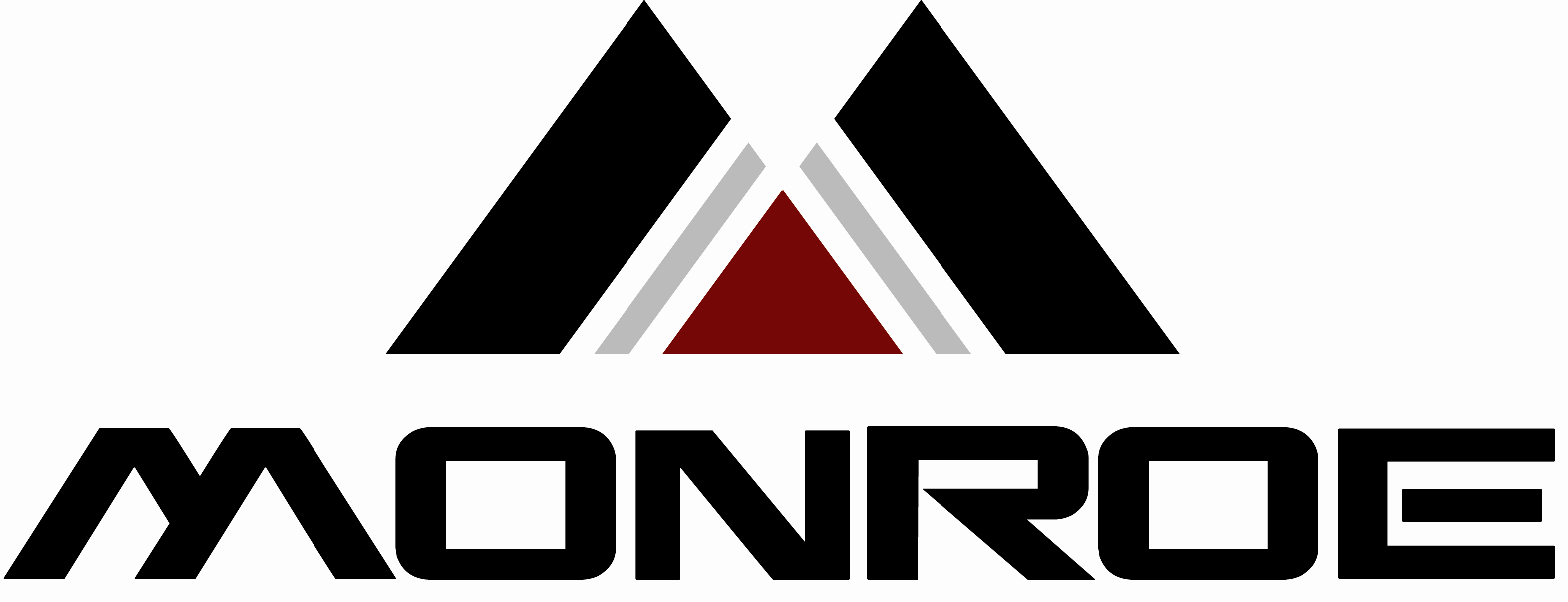 Title:Monroe Quality ManualRevision Date.:1/25/23Title:Monroe Quality ManualPage 1 of 22Monroe Engineering is committed to customer satisfaction; we strive for Continuous Improvement in our products and our people.  Revision DateRevision sectionNotesMarch 24, 2017All quality manualUpdated manual to ISO9001:2015 & AS9100 Rev DApril 20, 2017Section 4.3Updated Section references to coincide with AS9100 Rev DApril 21, 2017Interaction of Processes to Level BUpdated IOP to Level BMay 30, 2017Interaction of processes & section 4.3 scope, Org ChartChanged exclusions and added process owners, Defined Org ChartJune 15, 2017Sections 4.2 & 4.4.2Added Interested Parties July 7, 2017Sections 4.2 & 9.3 Added Interested Parties to Management Review and added bi-annual scheduleMay 4, 2018IOPAdded updated IOP DocumentNovember 1, 2020Updated Org ChartRemoved the Supervisor of OperationsJanuary 25,2023Eliminated AS9100D Requirements from ManualThis will not be released until the AS9100D Certification Expires. 